INTRODUCCIÓN ¿Estamos experimentando una época de cambio o un cambio de época?, sin duda alguna que estos paradigmas han estado en discusión desde hace más de veinte años; en este sentido, muchas son las corrientes y sustentos tecno - científicos que corroboran y sustentan el actual cambio de época. Situación que exige un cambio en la manera de mirar al mundo y todas sus relaciones con el ser humano, se plantea en los actuales momentos una tendencia holística – integradora, que considera nuevas propuestas y formas de vivir. Nada en este mundo es estático, todo cambia y es relativo a las condiciones de cada contexto, esta misma realidad obliga a que adaptemos y nos adaptemos a las nuevas tendencias y exigencias que garantizan el buen vivir. Parte de estas garantías la considera la actual Constitución del Ecuador, en donde se expresa nuestro derecho; entre otras cosas, a ser beneficiarios/as de una educación de calidad. Esta conciencia sobre los nuevos retos en todos los ámbitos de la vida; y, para este caso el educativo, obliga a que a los educadores observen ciertos criterios metodológicos contemporáneos  que tienen que ver con la utilización de estrategias activas que conlleven a desarrollar en el estudiante una actitud crítica, creativa y participativa con el uso de las tecnologías, como punto de partida para establecer una verdadera gestión docente y el mismo proceso educativo de aula. En conclusión, el actual cambio de época propone sobre el proceso educativo la conceptualización de dos grandes protagonistas: el docente y los estudiantes. Desde el punto de vista del primero, un eje importante lo constituyen las estrategias didácticas, las cuales suponen objetivos seleccionados y secuenciados por parte del docente para lograr las metas pedagógicas que se ha propuesto. Dichos elementos corresponden a una determinada interpretación de la actividad educativa cuyo principal objetivo es convertirse en guía para orientar y desarrollar la práctica educativa. Desde el punto de vista de los estudiantes, principales receptores de estas prácticas, se pueden considerar como entes activos que no sólo reciben el saber – información sino que lo interpretan y reelaboran desarrollando además de un saber conceptual acerca del mundo, una serie de habilidades y saberes referidos a su hacer cognitivo. La relación docente – estudiante con miras a lograr objetivos de calidad, denota la utilización de alternativas (llámense métodos, metodologías, estrategias, técnicas o herramientas contemporáneas) que logren: Facilitar la comunicación interpersonal Descubrir estilos de aprendizaje y de liderazgo Descubrir, analizar, profundizar, conceptualizar, definir y exponer Acercarse a la realidad concreta para analizar, repensar, planear y evaluar Esta investigación va a influenciar en la educación local y sobre todo en  la escuela Francisco Sandoval Pastor a donde asisten 775 estudiantes y 78 docentes, y lograremos ser un aporte en la mejora del proceso de enseñanza aprendizaje de los educandos. TEMA DE INVESTIGACIÓNDesfase preparatorio para educar en el siglo XXI; y sus efectos en la inserción escolar contemporánea, en la Escuela Francisco Sandoval Pástor de la parroquia “El Triunfo” Cantón La Maná Provincia de Cotopaxi.MARCO CONTEXTUAL3.1. MARCO SOCIALDurante los últimos quince años el Ecuador ha concertado nacional e internacionalmente acuerdos básicos con relación al sector educativo, entre ellos son:• El Plan Decenal rescata los esfuerzos realizados y propone una gestión estatal de largo aliento que estabilice y organice las diferentes prioridades con un sentido inclusivo, pluricultural y multiétnico.• Sus líneas generales fueron acordadas por el Consejo Nacional de Educación, el 16 de junio de 2006.De la misma manera uno de sus objetivos de la Educación en el MARCO CURRICULAR es Consolidar una reforma curricular que articule todos los niveles y modalidades del sistema educativo. Acorde a la realidad socio cultural, lingüístico, tecnológico contemporánea Con el Propósito de del sistema educativo ecuatoriano es tener    Una educación, inspirada en principios éticos, pluralistas, democráticos, humanistas y cien tíficos, que promueva el respeto a los derechos humanos, derechos colectivos, desarrolle un pensamiento crítico, fomente el civismo; proporcione destrezas para la eficiencia en el trabajo y la producción; estimule la creatividad y el pleno desarrollo de la personalidad y las especiales  habilidades de cada persona; impulse la interculturalidad, la solidaridad y la paz. Una educación que prepare a ciudadanos para la producción de conocimientos y para el trabajo.La Actualización y Fortalecimiento Curricular de la Educación General Básica se realizó a partir de la evaluación del currículo de 1996, de la acumulación de experiencias de aula logradas en su aplicación, del estudio de modelos curriculares de otros países y, sobre todo, del criterio de especialistas y docentes ecuatorianos de la Educación General Básica en las áreas de Lengua y Literatura, Matemática, Estudios Sociales y Ciencias Naturales.Este documento constituye un referente curricular flexible que establece aprendizajes comunes mínimos y que puede adaptarse de acuerdo al contexto y a las necesidades del medio escolar. Sus objetivos son los siguientes:• Actualizar el currículo de 1996 en sus proyecciones social, científica y pedagógica.• Especificar, hasta un nivel meso-curricular, las habilidades y conocimientos que los estudiantes deberán aprender, por área y por año.• Ofrecer orientaciones metodológicas viables para la enseñanza y el aprendizaje, a fin de contribuir al desempeño profesional docente.• Formular indicadores esenciales de evaluación que permitan comprobarlos aprendizajes estudiantiles así como el cumplimiento de los objetivos planteados por área y por año.• Promover, desde la proyección curricular, un proceso educativo inclusivo, fortalecer la formación de una ciudadanía para el Buen Vivir, en el contexto de una sociedad intercultural y plurinacional.El nuevo documento curricular de la Educación General Básica se sustenta en diversas concepciones teóricas y metodológicas del quehacer educativo; en especial, se han considerado algunos de los principios de la Pedagogía Crítica, que ubica al estudiantado como protagonista principal del aprendizaje, dentro de diferentes estructuras metodológicas, con predominio de las vías cognitivistas y constructivistas. Estos referentes de orden teórico se integran de la siguiente forma:3.2. MARCO INSTITUCIONAL Cuando el Cantón La Maná era parroquia del cantón Pujilí y como presidente de la parroquia “La Maná” el señor Armando Román Abarca en el año 1984, se efectuó una invasión la que lo llamaron Parroquia El Triunfo la misma que tenía una población estudiantil de unos 200 niños y niñas y era necesario urgente crear una escuela la misma que empieza como particular con tres maestros particulares.En el año de 1987 nombran un maestro más quien fue el Lic. Luis Alfredo Pazmiño Noboa el primer DIRECTOR TITULAR quien fue el primero que se ubicó en las áreas escolares porque arrendaban en su inicio: se construye la primea aula, luego se solicitó que se ponga un nombre a esta escuela sin nombre y la Dirección Provincial de Cotopaxi muy gentilmente lo llama Francisco Sandoval Pástor alcanzando su mejor esplendor tanto en lo material y poblacional instancias que se logra construir con el Gobierno Nacional son: La Dirección del Plantel, Aulas, 2 Patios, Un kit deportivo, 20 Baños, 8 aulas de doble planta, cerramiento del plantel, luz, agua. Vale mencionar que esta institución era la única que tenía dos maestros de primero hasta séptimo año con un presupuesto de $ 8250 dólares, 775 alumnos y 600 padres de familia con una población flotante de unos 8 000 habitantes.Cuando fue presidente el Señor Economista Rafael Correa Delgado se aprueba la Ley de Carrera Docente Intercultural Bilingüe, nos pidieron nos pidieron las renuncias y se cambia como Directora a la Lic. Carmen Estela Gonzales Vega quien lucha por atender la infraestructura y la parte administrativa esto fue en el año 2010 – 2011. El primer director se mantuvo en el puesto durante 23 años.3.2.1. VISIÓN Formar estudiantes con pensamiento futurista, con una educación basada en una formación integral, convencidos de su potencial humano. Que trabajen en busca de estrategias que le permitan desarrollar habilidades para lograr un nivel de vida sostenible, aprendiendo a afrontar la vida con sus propias perspectivas y con el aprovechamiento de los recursos que le brinda el medio.3.2.2. MISIÓNOrientar al educando hacia el desarrollo de su personalidad, el pensamiento, la autoestima y la capacidad para superar las dificultades con una actitud de liderazgo y responsabilidad. Brindar al estudiante herramientas teórico-prácticas y espacios apropiados para el desarrollo de nuevos conocimientos en busca de un mejor nivel de vida  sostenible de la comunidad.SITUACIÓN PROBLEMÁTICALa sociedad ecuatoriana no puede estar excluida de la concepción actual de cambio de época, desarrollo científico y tecnológico, paradigmas que han contribuido a una “modernidad‟ relativa, estás situaciones también y de manera necesaria exigen cambios en los patrones y formas de vida de los ecuatorianos, transformando los modelos de vida, producción, desarrollo, etc. La educación es uno de los aspectos que también debe y ha ido cambiando a la par de esta transformación de vida, esto ha ofrecido nuevas condiciones, oportunidades, pero también riesgos a quienes están inmersos en el “arte de enseñar”. Esto sin duda alguna que puede ayudar a encontrar un verdadero rumbo de cambio o un norte bien definido, pero de igual manera puede logar que perdamos la noción de los cambios y sigamos inmersos en las formas tradicionales de hacer educación.En la escuela Francisco Sandoval Pastor los docentes no aceptan el cambio pedagógico y siguen trabajando de manera tradicional, uno de las principales ventajas que tiene la metodología contemporáneas es educar a través del uso  de la tecnología y comunicación.He ahí el inconveniente, la mayoría de los docentes que laboran en la Institución no hacen uso de la Tics, los estudiantes actualmente buscan toda información que se envía en el Internet, y deben ser los Docentes quienes guíen al estudiante a un buen uso del internet para que ellos puedan desarrollar competencias de un buen investigador. Por lo que se demuestra que hay una débil aplicación de nuevas tecnologías y comunicación por parte de los Docente. La mayoría de los  estudiantes tienen un bajo rendimiento escolar, presentan problemas de disciplina, timidez a participar en clase, prefieren escuchar música, jugar con el móvil, porque les despierta más interés que atender la clase.  La Educación del siglo  XXI, trae consigo la evaluación de la acción pedagógica, la institución tiene el Proyecto Educativo  Institución que esta desactualizado, por lo que con este proyecto de Investigación queremos ayudar a la realización del PEI, y mejorar la calidad de los educandos.PLANTEAMIENTO DEL PROBLEMA5.1. PROBLEMA GENERAL¿Cuál es el desfase preparatorio de educar en el siglo XXI; y sus efectos en la inserción escolar contemporánea, en la escuela Francisco Sandoval Pastor de la parroquia “El Triunfo” Cantón La Maná Provincia de Cotopaxi?5.2. PROBLEMAS DERIVADOSDESFASE PREPARATORIO¿Conoció una Pedagogía enciclopedista?¿Aprendió a tener un buen discurso y a exigir prácticas exageradas de valores? ¿Aprendió a enseñar con textos antiguos y a evaluar productos?INSERCIÓN ESCOLARNo existe una buena comunicación con la comunidad educativa.No genera ni existe motivación al estudiante.Tiene forma el conflicto interpersonal.El discurso no forma parte de la sociedad del conocimiento.DELIMITACIÓN DE LA INVESTIGACIÓNLa investigación es sobre Desfase preparatorio para educar en el siglo XXI; y sus efectos en la inserción escolar contemporánea, en la Escuela “Francisco Sandoval Pástor”.LUGAR:                             Escuela  “Francisco Sandoval Pastor”CAMPO DE ESTUDIO:     Desfase preparatorio para educar en el siglo XXICAMPO   DE ACCIÓN: 	La inserción escolar contemporáneaÀREA:                              EducativaLA DELIMITACIÓN TEMPORAL:La investigación se llevó a cabo durante el periodo lectivo 2013.LA DELIMITACIÓN ESPACIAL:  El proceso investigativo se llevó en la Escuela  “Francisco Sandoval Pástor” de la parroquia El Triunfo, Cantón La Maná, Provincia de Cotopaxi.JUSTIFICACIÓNEn los últimos años la calidad de la educación en el país ha disminuido en todos los niveles pre primario, primario, medio y superior. La mala calidad de la educación se ha generado por algunas causas, entre las que se puede identificar intrínsecamente en el diseño curricular oficial las siguientes:No se ayuda a los estudiantes a comprender la realidad del mundo en el que viven, especialmente la relación de la educación como componente social.No se ha dado asistencia a las estudiantes para que desarrollen sus capacidades y puedan desempeñarse eficazmente en la sociedad.No se ha educado para seguir un proceso continuo de aprendizaje y desarrollo a lo largo de la vida.Por lo mismo es necesario buscar un paradigma como soporte para el nuevo currículo, en esta oportunidad se ha tomado en cuenta el paradigma constructivista, que aplica un modelo de educación adecuado, que ofrece a cada estudiante oportunidades para construir conceptos, destrezas, actitudes, cualidades y de esta manera desarrollar algunas de las capacidades que se requieren para asumir su rol actual de buen hijo, buen estudiante y buen compañero. El currículo puede facilitar los procesos de transformación a medida que se va consolidando el dominio de destrezas, capacidades y puede ofrecer un mejor nivel de contingencia para el desarrollo de sus roles futuros de buen esposo (a), buen ciudadano (a) y buen trabajador (a).Para confrontar los desafíos de la realidad que se observa del país, es necesario presentar la propuesta de la aplicación de estrategias contemporáneas a través del estudio del desfase preparatorio para educar en el siglo XXI; y sus efectos en la inserción escolar contemporánea, en la Escuela  “Francisco Sandoval Pastor”, el mismo que debe responder a las necesidades de la educación en valores, falencia detectada por los docentes en el quehacer educativo.Por lo mismo es necesario presentar un currículo alternativo que fomente el desarrollo de las capacidades de los estudiantes  de educación básica, que despierte el amor por el aprendizaje, que les permita seguir aprendiendo independientemente durante toda la vida y que les capacite para aplicar lo que han aprendido en diferentes contextos.OBJETIVOS DE LA INVESTIGACIÓN8.1. OBJETIVO GENERAL Determinar  el desfase preparatorio de educar en el siglo XXI; y sus efectos en la inserción escolar contemporánea, en la escuela “Francisco Sandoval Pástor” de la parroquia El Triunfo Cantón La Maná Provincia de Cotopaxi.8.2. OBJETIVOS ESPECIFICOS. Investigar los problemas más relevantes que presentan en el aprendizaje cognitivo de los estudiantes dentro del  aula de clase.Analizar el modelo pedagógico vigente que utiliza actualmente en la Institución. Diseñar estrategias metodológicas contemporáneas para mejorar el desempeño del proceso enseñanza aprendizaje de los estudiantes. MARCO TEÓRICO 9.1. MARCO CONCEPTUAL9.1.1. INTEGRALIDAD:Según Kaplún (2012), el término integralidad no es nuevo en el campo educativo. Lo que tal vez sea novedosa es el papel que ha empezado a ocupar en los procesos de transformación de la educación superior.La educación engloba una serie de procesos y procedimientos que culminan en el perfeccionamiento de la persona. El término integral hace alusión a la idea de totalidad. Así, la educación integral se entendería como el desarrollo perfectivo del ser humano completo, en todas y cada una de sus dimensiones (física, intelectual, social, moral, religiosa,...). En este mismo sentido, el profesor Gervilla (1997: 192, 2000: 41) alude al concepto educación integral, relacionada con el concepto de totalidad: “la educación del hombre completo, de todas y cada una de sus facultades y dimensiones” (Álvarez, 2003).9.1.1.1.  CALIDAD:Aguerrondo Inés (2014), manifiesta que la aparición del concepto calidad de la educación se produjo históricamente dentro de un contexto específico. Viene de un modelo de calidad de resultados, de calidad de producto final, que nos pone en guardia, sobre todo, del hecho de que bajo estas ideas suelen estar los conceptos de la ideología de eficiencia social que considera al docente poco menos que como un obrero de línea que emplea paquetes instruccionales, cuyos objetivos, actividades y materiales le llegan prefabricados, y en el cual la “calidad” se mide por fenómenos casi aislados, que se recogen en el producto final.Algunos autores han visto por esto serias implicancias a este concepto: La ideología (curricular) de la eficiencia social (vinculada a la corriente llamada “tecnología educativa”) entiende calidad de la educación como eficiencia, y eficiencia como rendimiento escolar. A partir de la instauración de una política educativa de corte neoliberal se buscan justificaciones “académicas” que permitan fundamentar la restricción del ingreso a la educación. Estas justificaciones crean nuevos fetiches pedagógicos que se caracterizan por su debilidad conceptual, tal es el caso de términos como “calidad de la educación” .9.1.1.2.  MODERNIZACIÓN:Referido a la permanente, continua y dinámica actualización en correspondencia con los cambios científicos, tecnológicos y humanísticos de la sociedad contemporánea.9.1.1.3.  INSERCIÓN ESCOLAR  Checci (2013), afirma que “los cambios se relacionan con las transformaciones  sociales a nivel macro que afectan a la población en todos sus ámbitos. La escuela no está exenta de ellos, y por lo tanto se ve afectada y modificada”. Pero es interesante entender, siguiendo a la psicopedagoga, que “cuando hablamos de inclusión escolar no estamos hablando sólo de permanecer en la institución, sino que debe estar acompañado de un proceso  de enseñanza y acompañamiento. Es menester destacar que hoy en día hay muchas familias que buscan la reinserción en estos espacios para volver a sentirse reconocidos. Por eso es necesario darles a todos los sectores sociales el mismo lugar, sea cual sea su procedencia9.1.2. LAS TECNOLOGÍAS DE INFORMACIÓN Y COMUNICACIÓN Cuando se habla de tecnologías de información y comunicación, también llamadas TIC por sus iníciales, se hace referencia a todas aquellas técnicas, herramientas o mecanismos que sirven para facilitar el almacenamiento, procesamiento y comunicación de la información digital, éstas han penetrado ampliamente en diferentes ámbitos del quehacer cotidiano, volviéndose elementos fundamentales para la vida en sociedades modernas, la integración de estas herramientas en las diferentes tareas que se realizan permite romper barreras geográficas, sociales y culturales . 9.2. MARCO REFERENCIAL9.2.1. LA EDUCACIÓN Y LA FORMACIÓN DOCENTE Taboada (2012), sugiere que nosotros los educadores debemos propender a la conceptualización misma de educar, a su estructuración, al perfil valórico y actitudinal centrado en la persona que regirá en los nuevos contextos socio político y al perfil ocupacional de los maestros y maestras para los nuevos procesos productivos de aprendizaje valórico, científico y sicomotriz, eliminando de raíz los saberes por repetición memorística y reemplazar con una educación tridimensional en donde se visualicen los conocimientos, habilidades, destrezas cognitivas y meta cognitivas, valores y actitudes coadyuvando a una enseñanza y aprendizaje integral de la persona. En definitiva la educación para el siglo XXI debe trascender al desarrollo de la personalidad individual y debe centrarse hacia lo político, cívico y moral, hacia una identidad ciudadana plural al menos como horizonte final debe llegar a ser un sujeto autónomo y dueño de la cosa pública, con sus contrapartes de autodisciplina y autovaloración, esta perspectiva humanista es un planteamiento para la motivación que enfatiza la libertad personal, decisión autodeterminación y esfuerzo por el crecimiento personal. Además, la educación actual propone cambios vertiginosos en la enseñanza y aprendizaje, en la que se debería visualizar una metodología activa y participativa con el redescubrimiento de la ciencia a través de experimentaciones e investigaciones con un enfoque integrador, permitiendo a los educandos/as desarrollar los contenidos de aprendizaje integrados con el fin de hablar un solo lenguaje científico, y a la vez hablaremos de un currículo acorde con siglo XXI, que optimizará su mediación pedagógica en el aula en procura de que los niños y niñas desarrollen capacidades para interrelacionarse con el mundo natural, con los otros y consigo mismo. Esto permitirá, más allá de una situación social, atraer familias que, compartiendo los valores que nos animan, nos elijan para confiarnos sus hijos en la difícil tarea de dar, las oportunidades para que cada uno desarrolle hasta el máximo al niño y niña y pueda vivir con dignidad en el presente siglo. 9.2.1.2. LAS DIMENSIONES DE UNA NUEVA EDUCACIÓN.  La educación durante toda la vida permite, ordenar las distintas etapas, preparar las transiciones, diversificar y valorizar las trayectorias. (Informe de la Unesco)9.2.1.2.1. ÉTICA CULTURAL Porque está centrada en los principios morales respetando la cultura de otro ser humano, siendo el hombre productor de su propia cultura y trascender a los demás seres humanos. 9.2.1.2.2. CIENTÍFICA Y TECNOLÓGICA Toda persona debe aprender la ciencia como disciplina, para generar tecnologías y se visualice en proyectos de transferencia en el diseño del micro currículum, en este nivel se potencializa habilidades, destrezas, capacidades, creatividad, espíritu científico, los mismos que sustentan a las teorías, principios y leyes que permitirán comprender el ámbito científico y las tendencias actuales de globalización y mundialización. 9.2.1.2.3. ECONÓMICA Y SOCIAL Taboada (2012) pone como ejemplo: que porque los estudiantes, al conocer y aplicar los conocimientos científicos, están en capacidad de extrapolar en cosas prácticas y compartir vivencias con los demás, logrando una verdadera formación integral del ser humano. La educación del siglo XXI responde al nacimiento de una nueva sociedad mundial, ante la cual, millones de seres humanos experimentan una sensación de vértigo, la interdependencia planetaria y la globalización son fenómenos esenciales de nuestra época, que marcan la pauta en este nuevo siglo, buscando alternativas que permitan el ingreso de nuestros egresados (as) a la sociedad global del conocimiento, donde vivirán felices y en sana competencia con los demás, estas razones permiten insertarlos a la sociedad en función de los aspectos económico y cultural; a la vez incluye los avances tecnológicos como las TIC aplicadas a la educación y fortalecida con el modelo de gestión institucional; basada en un modelo educativo con los componentes filosóficos, cognitivos y operativos con el fin de desarrollar los aspectos básicos, que exige la sociedad post-industrial, tales como competencias para el entorno, competencias de la reeducación, competencias comunicativas, competencias para cultivar valores y competencias para la incertidumbre. (Referencia: Charla Dr. Augusto Avendaño, ISPED MC, 7 de diciembre del 2007). 9.2.2. LA ACTUALIZACIÓN Y FORTALECIMIENTO CURRICULAR DE LA EDUCACIÓN GENERAL BÁSICALa Actualización y Fortalecimiento Curricular de la Educación General Básica se realizó a partir de la evaluación del currículo de 1996, de la acumulación de experiencias de aula logradas en su aplicación, del estudio de modelos curriculares de otros países y, sobre todo, del criterio de especialistas y docentes ecuatorianos de la Educación General Básica en las áreas de Lengua y Literatura, Matemática, Estudios Sociales y Ciencias Naturales.  9.2.2.1. EL PLAN DECENAL DE EDUCACIÓNSegún el Misterio de la Educacion del Ecuador (2009), en noviembre de 2006, mediante Consulta Popular, aprobó el Plan Decenal de Educación 2006 - 2015, definiendo, entre una de sus políticas, el mejoramiento de la calidad de la educación. En este plan se precisa, entre otras directrices:Universalización de la Educación General Básica de primero a décimo.Mejoramiento de la calidad y equidad de la educación e implementación de un sistema nacional de evaluación y rendición social de cuentas  del sectorRevalorización de la profesión docente y mejoramiento de la formación inicial, desarrollo profesional, condiciones de trabajo y calidad de vida.A partir de este documento, se han diseñado diversas estrategias dirigidas al mejoramiento de la calidad educativa; una de las estrategias se refiere a la actualización y fortalecimiento de los currículos de la Educación Básica y de Bachillerato y a la construcción del currículo de Educación Inicial, así como a la elaboración de textos escolares y guías para docentes que permita una correcta implementación del currículo.9.2.2.2. EL CURRÍCULO DE 1996 Y SU EVALUACIÓNEn 1996 se oficializó un nuevo currículo para EGB fundamentado en el desarrollo de destrezas y la aplicación de ejes transversales que recibió el nombre de “Reforma Curricular de la Educación Básica”.En 2007, la Dirección Nacional de Currículo realizó un estudio a nivel nacional que permitió determinar el grado de aplicación de la Reforma Curricular de la Educación Básica en las aulas, determinando los logros y dificultades, tanto técnicas como didácticas.Esta evaluación permitió comprender algunas de las razones por las que los docentes justifican el cumplimiento o incumplimiento de los contenidos y objetivos planteados en la Reforma: la desarticulación entre los niveles, la insuficiente precisión de los temas que debían ser enseñados en cada año de estudio, la falta de claridad de las destrezas que debían desarrollarse, y la carencia de criterios e indicadores esenciales de evaluación .9.2.2.3. BASES PEDAGÓGICAS DEL DISEÑO CURRICULAR Según Acurio & Checa (2012), el nuevo documento curricular de la Educación General Básica se sustenta en diversas concepciones teóricas y metodológicas del quehacer educativo; en especial, se han considerado algunos de los principios de la Pedagogía Crítica, que ubica al estudiantado como protagonista principal del aprendizaje, dentro de diferentes estructuras metodológicas, con predominio de las vías cognitivistas y constructivistas. Estos referentes de orden teórico se integran de la siguiente forma:9.2.2.3.1. EL DESARROLLO DE LA CONDICIÓN HUMANA Y LA PREPARACIÓN PARA LA COMPRENSIÓNEl proceso de Actualización y Fortalecimiento Curricular de la Educación General Básica tiene como objetivo desarrollar la condición humana y preparar para la comprensión, para lo cual el accionar educativo se orienta a la formación de ciudadanos que practiquen valores que les permiten interactuar con la sociedad con respeto, responsabilidad, honestidad y solidaridad, aplicando los principios del Buen Vivir .9.2.2.3.2. EL DESARROLLO DE DESTREZAS CON CRITERIOS DE DESEMPEÑOAcurio & Checa (2012), define a la destreza es la expresión del “saber hacer” en los estudiantes, que caracteriza el dominio de la acción. En este documento curricular se ha añadido los “criterios de desempeño” para orientar y precisar el nivel de complejidad en el que se debe realizar la acción, según condicionantes de rigor científico-cultural, espaciales, temporales, de motricidad, entre otros.Las destrezas con criterios de desempeño constituyen el referente principal para que los docentes elaboren la planificación micro curricular de sus clases y las tareas de aprendizaje. Sobre la base de su desarrollo y de su sistematización, se aplicarán de forma progresiva y secuenciada los conocimientos conceptuales e ideas teóricas, con diversos niveles de integración y complejidad.9.2.2.3.3. EL EMPLEO DE LAS TECNOLOGÍAS DE LA INFORMACIÓN Y LA COMUNICACIÓN.Ortí (s.f), manifiesta que las TIC se desarrollan a partir de los avances científicos producidos en los ámbitos de la informática y las telecomunicaciones. Las TIC son el conjunto de tecnologías que permiten el acceso, producción, tratamiento y comunicación de información presentada en diferentes códigos (texto, imagen, sonido,...).EL Misterio de la Educacion del Ecuador (2009), menciona otro referente de alta significación de la proyección curricular es el empleo de las TIC (Tecnologías de la Información y la Comunicación) dentro del proceso educativo, es decir, de videos, televisión, computadoras, internet, aulas virtuales y otras alternativas, para apoyar la enseñanza y el aprendizaje, en procesos tales como:• Búsqueda de información con rapidez.• Visualización de lugares, hechos y procesos para darle mayor objetividad al contenido de estudio.• Simulación de procesos o situaciones de la realidad.• Participación en juegos didácticos que contribuyen de forma lúdica a profundizar en el aprendizaje.• Evaluación de los resultados del aprendizaje.• Preparación en el manejo de herramientas tecnológicas que se utilizan en la cotidianidad.En las precisiones de la enseñanza y el aprendizaje incluidas dentro del documento curricular, se hacen sugerencias sobre los momentos y las condiciones ideales para el empleo de las TIC, que podrán ser aplicadas en la medida en que los centros educativos dispongan de los recursos para hacerlo 9.2.2.3.4. LA EVALUACIÓN INTEGRADORA DE LOS RESULTADOS DEL APRENDIZAJEEL Misterio de la Educacion del Ecuador (2009), manifiesta que la evaluación permite valorar el desarrollo y cumplimiento de los objetivos de aprendizaje a través de la sistematización de las destrezas con criterios de desempeño. Se requiere de una evaluación diagnóstica y continúa que detecte a tiempo las insuficiencias y limitaciones de los estudiantes, a fin de implementar sobre la marcha las medidas correctivas que la enseñanza y el aprendizaje requieran.Los docentes deben evaluar de forma sistemática el desempeño (resultados concretos del aprendizaje) de los estudiantes mediante diferentes técnicas que permitan determinar en qué medida hay avances en el dominio de las destrezas con criterios de desempeño. Para hacerlo es muy importante ir planteando, de forma progresiva, situaciones que incrementen el nivel de complejidad de las habilidades y los conocimientos que se logren, así como la integración entre ambos.Al evaluar es necesario combinar varias técnicas a partir de los indicadores esenciales de evaluación planteados para cada año de estudio: la producción escrita de los estudiantes, la argumentación de sus opiniones, la expresión oral y escrita de sus ideas, la interpretación de lo estudiado, las relaciones que establecen con la vida cotidiana y otras disciplinas, y la manera como solucionan problemas reales a partir de lo aprendido.Como parte esencial de los criterios de desempeño de las destrezas están las expresiones de desarrollo humano integral, que deben alcanzarse en el estudiantado, y que tienen que ser evaluadas en su quehacer práctico cotidiano (procesos) y en su comportamiento crítico-reflexivo ante diversas situaciones del aprendizaje.Para evaluar el desarrollo integral deben considerarse aspectos como:• Las prácticas cotidianas de los estudiantes, que permiten valorar el desarrollo de las destrezas con criterios de desempeño tanto al principio como durante y al final del proceso, a través de la realización de las tareas curriculares del aprendizaje; así como en el deporte, el arte y las actividades comunitarias.• La discusión de ideas con el planteamiento de varios puntos de vista, la argumentación, y la emisión de juicios de valor.• La expresión de ideas propias de los estudiantes a través de su producción escrita.• La solución de problemas de distintos niveles de complejidad, haciendo énfasis en la integración de conocimientos.Se recomienda que en todo momento se aplique una evaluación integradora de la formación intelectual con la formación de valores humanos, lo que debe expresarse en las calificaciones o resultados que se registran oficialmente y que se deben dar a conocer a los estudiantes durante el desarrollo de las actividades y al final del proceso 9.2.2.3.5. EL PERFIL DE SALIDA DE LOS ESTUDIANTES DE LA EDUCACIÓN GENERAL BÁSICALa Educación General Básica en el Ecuador abarca diez niveles de estudio, desde primero de básica hasta completar el décimo año con jóvenes preparados para continuar los estudios de bachillerato y preparados para participar en la vida política-social, conscientes de su rol histórico como ciudadanos ecuatorianos. Este nivel educativo permite que el estudiantado desarrolle capacidades para comunicarse, para interpretar y resolver problemas, y para comprender la vida natural y social.Escobar (2012), presenta que los jóvenes que concluyen los estudios de la Educación General Básica serán ciudadanos capaces de:• Convivir y participar activamente en una sociedad intercultural y plurinacional.• Sentirse orgullosos de ser ecuatorianos, valorar la identidad cultural nacional, los símbolos y valores que caracterizan a la sociedad ecuatoriana.• Disfrutar de la lectura y leer de una manera crítica y creativa.• Demostrar un pensamiento lógico, crítico y creativo en el análisis y resolución eficaz de problemas de la realidad cotidiana.• Valorar y proteger la salud humana en sus aspectos físicos, psicológicos y sexuales.• Preservar la naturaleza y contribuir a su cuidado y conservación.• Solucionar problemas de la vida cotidiana a partir de la aplicación de lo comprendido en las disciplinas del currículo.• Producir textos que reflejen su comprensión del Ecuador y el mundo contemporáneo a través de su conocimiento de las disciplinas del currículo.Aplicar las tecnologías en la comunicación, en la solución de problemas prácticos, en la investigación, en el ejercicio de actividades académicas, etc.• Interpretar y aplicar a un nivel básico un idioma extranjero en situaciones comunes de comunicación.9.2.2.3.7. IMPACTO DE LAS TECNOLOGÍAS DE INFORMACIÓN Y COMUNICACIÓN EN LA EDUCACIÓN Según Olives (2014), las Tecnologías de información y comunicación han causado impacto en diferentes entornos, en la educación, por ejemplo, su uso ha permitido varios logros, siendo los principales: - Facilitar la entrega de contenidos de formas diversas, entretenidas y ricas en información a través de imágenes animadas, sonidos e incluso películas, describiendo eventos, acciones o procesos completos. - Fomentar el mejoramiento del proceso de aprendizaje contribuyendo, entre otros factores, al alcance de los contenidos educativos personalizados a cada participante. Integrar a participantes indirectos del proceso, como los padres y madres de familia, a través de herramientas de comunicación no presenciales. - Integrar a participantes indirectos del proceso, como los padres y madres de familia, a través de herramientas de comunicación no presenciales. - Ofrecer oportunidades para el desarrollo de actividades individuales y colaborativas. - Apoyar la inclusión de personas con discapacidades físicas o mentales, a través de herramientas y mecanismos que mejoren sus ambientes educativos. HIPÓTESISHIPOTESIS GENERALEl desfase preparatorio de educar en el siglo XXI; afectará a la  inserción escolar contemporánea, en la escuela Francisco Sandoval Pastor de la parroquia El Triunfo Cantón La Mana Provincia de Cotopaxi.HIPOTESIS ESPECÍFICAS.Los problemas que presentan dentro del  aula de clase con los estudiantes afectará el aprendizaje cognitivo de los estudiantes.El  modelo pedagógico vigente provocará al desarrollo de habilidades y competencias contemporáneas. El diseño de estrategias metodológicas contemporáneas incidirá en el desempeño del proceso enseñanza aprendizaje de los estudiantes. 11. RESULTADOS OBTENIDOS DE LA INVESTIGACIÓN.11.1. VERIFICACIÓN DE HIPÓTESIS.Para verificar las hipótesis planteadas,  se  empleó  la  técnica de estadística descriptiva.Los instrumentos de recopilación de datos fueron aplicados a una muestra de  188  Estudiantes  de Educación Básica Superior y  22 Docentes, lo cual sirvió para establecer las conclusiones de la investigación. Para su verificación o comprobación, se utilizó  la prueba estadística de frecuencia y porcentaje.11.2. ANÁLISIS E INTERPRETACIÓN DE RESULTADOS El análisis e interpretación de los resultados de la investigación de campo, corresponde a la aplicación de las encuestas en la Escuela de Educación Básica “Francisco Sandoval Pastor” cuyos resultados serán evaluados y representados debidamente. Se utilizó la estadística descriptiva para la organización y clasificación de los indicadores cuantitativos que se obtuvo, para señalar las relaciones entre variables y las tendencias que se derivan de los resultados obtenidos. Para efectuar el análisis e interpretación de los resultados, se ha formulado y procesado las encuestas, las cuales han sido tabuladas y analizadas en los siguientes cuadros y gráficos con el uso del programa Excel.CUADRO N° 1POBLACIÓNFuente: Encuesta. Escuela de Educación Básica “Francisco Sandoval Pástor”Elaborado por: Luis A. Pazmiño N.Según el cuadro, en las unidades de observación del ítem 1 y 2el ítem 2 es  mayor que el ítem 1 por tal razón fue conveniente aplicar la encuesta a los dos estratos, con preguntas pertinentes para los involucrados de estas unidades poblacionales tomando una muestra representativa en cada uno de los grupos indicados. La muestra es una parte de la población que guarda las características de tamaño y representatividad, por tanto, los resultados obtenidos con la aplicación del muestreo han sido válidos para toda la población según la fórmula aplicada.11.2.1.  ANÁLISIS E INTERPRETACIÓN DE RESULTADOS DE LOS DOCENTES 1.- ¿Qué forma de dar clases tiene usted?Fuente: Encuesta. Escuela de Educación Básica “Francisco Sandoval Pástor”Elaborado por: Luis A. Pazmiño N.ANÁLISIS: Se aprecia que la clase memorística es la mayor con el 50%, razonamiento y práctica con 23%, la de desarrollo de comprensión lectora 4%INTERPRETACIÓN: Los maestros encuestados en un porcentaje considerable dictan clases educativas memorísticas y no reciben una educación adecuada. Se puede notar claramente que existe un desfase preparatorio en siglo XXI.2. Tus maestros emplean técnicas que les ayuden a comprender la asignatura.Fuente: Encuesta. Escuela de Educación Básica “Francisco Sandoval Pástor”Elaborado por: Luis A. Pazmiño N.ANÁLISIS: Se aprecia que el 32% correspondiente a Tareas, 14% de Talleres, 9% Dinámicas- Ejercicios – Mapas Conceptuales, 5% y 4%  Lluvia de Ideas –Trabajos Juegos – Juegos de Lógica – Tics –Actividades Nuevas – Todas las Anteriores  y con el 0% Preguntas y Respuestas.INTERPRETACIÓN: Los maestros encuestados en un porcentaje considerable no utilizan Técnicas como: son: Dinámicas- Ejercicios, Mapas Conceptuales, lluvia de ideas, Trabajos Juegos de Lógica, Tics, Actividades Nuevas, Preguntas y Respuestas, lo que nos demuestra que los docentes siguen aplicando técnica tradicionales para la comprensión de la asignatura. 3. ¿La forma de dar la clase es motivadora o solo se dedica a la asignatura?Fuente: Encuesta. Escuela de Educación Básica “Francisco Sandoval Pástor”Elaborado por: Luis A. Pazmiño N.ANÁLISIS: Se aprecia que la clase es motivadora medianamente  ya que podemos observar que un 64% a veces realiza motivaciones, el 27% si realiza motivaciones y 9% no realiza ninguna clase de motivación se dedica solamente a  dictar sus clases.INTERPRETACIÓN: Los maestros encuestados demuestran que en muy pocas ocasiones realizan la técnica de la motivación, lo que nos confirma que las clases siguen el patrón del  tradicionalismo. 4. ¿Consideras que la forma que imparte la clase, es la apropiada para que los estudiantes aprendan?Fuente: Encuesta. Escuela de Educación Básica “Francisco Sandoval Pástor”Elaborado por: Luis A. Pazmiño N.ANÁLISIS: Se aprecia que 50% dice que no considera que es apropiada forma como imparte la casos, porque no tienen el material didáctico adecuado, 32% SI y 18% AVECES.INTERPRETACIÓN: La mayoría de los maestros encuestados dicen que las clases no son adecuadas la forma que imparte la clase, mientras el  32% que si son adecuadas y el 18% a veces, esto nos indica  que las clases deben mejorar con la aplicación de estrategias innovadora para tener una educación del siglo XXI.5. La relación que mantiene usted con sus estudiantes es:Fuente: Encuesta. Escuela de Educación Básica “Francisco Sandoval Pástor”Elaborado por: Luis A. Pazmiño N.ANÁLISIS: Se aprecia que 37% dice que es ACADEMICA, 36% ACTIVA y 27% PASIVA.INTERPRETACIÓN: Los maestros encuestados en un porcentaje del 37% son netamente académica la relación son sus estudiantes, mientras que el 36% es activa y pasiva 27%. Notando que los docentes no se interesan en conocer algo más de la vida de  los estudiantes.6. ¿Usted envía a realizar investigaciones en internet?Fuente: Encuesta. Escuela de Educación Básica “Francisco Sandoval Pástor”Elaborado por: Luis A. Pazmiño N.ANÁLISIS: Se aprecia que 45% dice que A VECES envía trabajos a realizar consultas en internet, 32% NO y 23% SI.El internet es una Tics que ayudan a que los estudiantes se encuentren informados y puedan encontrar la información rápidamente, el uso de la misma ayuda a los estudiantes en obtener varias informaciones y puede analizar a través del razonamiento la mejor. INTERPRETACIÓN: La mayoría de los docentes envía a consultar en internet, pero no utilizan la técnica para desarrollar el interés a la investigación a través de las tecnologías, sino simplemente como una tarea más.11.2.2.  ANÁLISIS E INTERPRETACIÓN DE RESULTADOS DE LOS ESTUDIANTES.Fuente: Encuesta. Escuela de Educación Básica “Francisco Sandoval Pástor”Elaborado por: Luis A. Pazmiño N.ANÁLISIS: Se aprecia que la clase memorística tiene un 42%, el 30% desarrolla actividades, 16% empela razonamientos de clase y el 12% le gusta la práctica.INTERPRETACIÓN: Según la encuesta aplicada a los estudiantes podemos observar que en un porcentaje reciben clases memorísticas no están de acuerdo con la reforma curricular.2. Tus maestros emplean técnicas que les ayuden a comprender la asignaturaFuente: Encuesta. Escuela de Educación Básica “Francisco Sandoval Pástor”Elaborado por: Luis A. Pazmiño N.ANÁLISIS: Se aprecia que el 60% refuerza su clase mediante tareas, el 6% Lluvia de ideas, 5% opina que todas las opciones, el 4% Ejercicios – actividades nuevas – preguntas y respuestas, 3% talleres – dinámicas – trabajos juegos – mapas conceptuales – las tics, 2% juegos de lógica.INTERPRETACIÓN: Según la encuesta aplicada a los estudiantes podemos observar que en un mayor porcentaje refuerzan sus clases con tareas y lluvia de ideas. Lo que necesitamos una clase significativa con dinámica talleres mapas conceptuales y actividades nuevas, utilizando las Tics, etc.3. ¿La forma de dar clases de tus maestros es fría y solo se dedica a la asignatura?Fuente: Encuesta. Escuela de Educación Básica “Francisco Sandoval Pástor”Elaborado por: Luis A. Pazmiño N.ANÁLISIS: Se aprecia que los estudiantes opinan que el 58% SI, el26% A VECES y 16% SI.INTERPRETACIÓN: Según la encuesta aplicada a los estudiantes podemos observar que en un mayor porcentaje reciben sus clases frías sin utilizar instrumentos como: dinámicas, historias, etc. Es necesario utilizar la reforma curricular educativa para que las clases sean significativas.4. ¿Consideras que la forma de dar clases de tus profesores es apropiada para aprender?Fuente: Encuesta. Escuela de Educación Básica “Francisco Sandoval Pástor”Elaborado por: Luis A. Pazmiño N.ANÁLISIS: Se aprecia que los estudiantes opinan que el 58% NO, el26% A VECES y 16% SI.INTERPRETACIÓN: Según la encuesta aplicada a los estudiantes podemos observar que en un mayor porcentaje reciben sus clases frías sin utilizar instrumentos como: dinámicas, historias, etc. Es necesario utilizar la reforma curricular educativa para que las clases sean significativas.5.- La relación que mantienen tus maestros contigo y tus compañeros es:Fuente: Encuesta. Escuela de Educación Básica “Francisco Sandoval Pástor”Elaborado por: Luis A. Pazmiño N.ANÁLISIS: Se aprecia que los estudiantes opinan que el 69% existe una relación ACADEMICA, el16% ACTIVA y 15% PASIVA.INTERPRETACIÓN: Según la encuesta aplicada a los estudiantes podemos observar que en un mayor porcentaje los estudiantes reciben clases académicas, por lo tanto falta que los maestros utilicen la reforma curricular.6.- ¿Los profesores le envían a realizar investigaciones en internet?Fuente: Encuesta. Escuela de Educación Básica “Francisco Sandoval Pástor”Elaborado por: Luis A. Pazmiño N.ANÁLISIS: Se aprecia que los estudiantes opinan que el 64%dice que NO, el25% A VECES y el 11% SI.INTERPRETACIÓN: Según la encuesta aplicada a los estudiantes podemos observar que en un mayor porcentaje los estudiantes no realizan investigaciones mediante el Internet, por lo tanto falta que los maestros utilicen la reforma curricular.11.3. CONCLUSIONES Y RECOMENDACIONES 11.3.1. CONCLUSIONESLuego de la aplicación de las encuestas a los sujetos seleccionados para nuestra investigación se procedió a realizar el análisis y la interpretación respectiva para cada uno de los indicadores, se ha llegado a concluir que:Los docentes dictan clases educativa memorísticas por lo que solo utilizan las técnicas de la tarea y repetición como ayuda pedagógicas  en las clases provocándose un desfase preparatorio en los estudiantes.Los estudiantes no se siente motivados en el momento de iniciar la clase, porque lo docentes solo se limitan dar sus clases y no les interesa con qué actitud están los estudiantes.La relación que existe entre el docente y estudiantes es netamente académica, los docentes no brindan la apertura de conversar con sus estudiantes de otros temas educativos, solo se limitan a dar la clase de la asignatura que le asignaron. La mayoría de los docentes envía a consultar en internet, pero no utilizan la técnica para desarrollar el interés a la investigación a través de las tecnologías, sino simplemente como una tarea más.11.3.2. RECOMENDACIONESLos docentes deben utilizar otras técnicas de trabajo como por ejemplo: Dinámicas con Ejercicios, Mapas Conceptuales, lluvia de ideas, Trabajos Juegos de Lógica y el  Tics, para que en sus clases fomente el desarrollo cognoscitivo de los estudiantes y logren ser críticos propositivos. Los docentes deben implementar  en su plan de clase la técnica de la motivación, a través de la dinámica pero relacionada al tema que van a estudiar, para que el estudiante se motive a atender la clase.  La institución educativa a través del código de convivencia y en el marco del buen vivir debe animar e incentiva a la participación de estudiantes y maestros en actividades extracurricular como juegos deportivos, mingas, charlas de motivación, etc. Para que exista una relación amigables entre la comunidad educativa.Se debe implementar el uso de la tecnología como una estrategia metodológica contemporánea para incentivar a la investigación y mejorar el desempeño académico de los estudiantes 12. PROPUESTA DE APLICACIÓN DE RESULTADOS.12.1. ALTERNATIVA OBTENIDA.Con la información obtenida a través de la aplicación de la encuestas y de las conclusiones, como tema de propuesta para solucionar el problema planteado se realizará la siguiente:Capacitación para el personal docente de la escuela de educación básica “Francisco Sandoval Pastor”, sobre el uso de las tecnologías educativas como herramienta básica en el aula de clase.12.2. ALCANCE DE LA ALTERNATIVA.Las nuevas tecnologías ofrecen a los centros educativos sistemas de información integrados, el uso de información de mayor calidad, el acceso personalizado al sistema por todos los usuarios, la eliminación de trámites administrativos innecesarios y dará un mayor dinamismo al sistema al adaptarse a las necesidades reales de los usuarios. De esta manera, se incorpora la tecnología al aula en tareas tan rutinarias como el control de la asistencia diaria del alumnado a clase de manera digital o el registro de las calificaciones que los discentes obtienen bajo el prisma que las nuevas tecnologías nos ofrecen. Además, los (as) profesoras y profesores pueden realizar parte de su trabajo docente mediante las TIC, dado que pueden conectarse a Internet y utilizar las funciones y aplicaciones de ofimática que incluyen estos pequeños aparatos.Por lo tanto  la institución educativa  puede ofrecer servicios por internet abriendo un nuevo canal de comunicación de manera rápida y cómoda entre el centro y las familias. La incorporación de estas nuevas tecnologías en los procesos de enseñanza y aprendizaje favorecen la innovación educativa y son un recurso fundamental para la atención a la diversidad y la compensación de desigualdades, al mismo tiempo que garantizan la integración de nuestros alumnos y alumnas en la Sociedad de la Información. Por esta razón a partir del estudio realizado se define como alcance de la propuesta o alternativa de salida a los resultados encontrados, la necesidad de Capacitar al personal docente de la Escuela de educación básica “Francisco Sandoval Pastor”, sobre el uso de las tecnologías Educativas  como herramienta básica en el aula de clase. 12.3. LA ALTERNATIVA DE APLICACIÓN12.3.1. ASPECTOS BÁSICOS DE LA ALTERNATIVA12.3.1.1. ANTECEDENTESEn la Escuela de Educación Básica “Francisco Sandoval Pastor” docentes no aceptan el cambio pedagógico y siguen trabajando de manera tradicional, uno de las principales ventajas que tiene la metodología contemporáneas es educar a través del uso  de la tecnología y comunicación.La mayoría de los docentes que laboran en la Institución no hacen uso de la Tics, los estudiantes actualmente buscan toda información que se envía en el Internet, y deben ser los Docentes quienes guíen al estudiante a un buen uso del internet para que ellos puedan desarrollar competencias de un buen investigador. Por lo que se demuestra que hay una débil aplicación de nuevas tecnologías y comunicación por parte de los Docente. Frente a este  problema, surge la necesidad de buscar la solución, por lo tanto se plantea como propuesta la Capacitación del  personal docente de la Escuela de educación básica “Francisco Sandoval Pastor”, sobre el uso de las tecnologías Educativas  como herramienta básica en el aula de clase. Un recurso tecnológico muy útil a la hora de presentar las clases, es la pizarra digital interactiva. La pizarra digital utiliza un ordenador, un proyector y una pantalla interactiva que nos permite interactuar sobre la propia pantalla a modo de ratón, teclado, escritura manual, editor de textos, imágenes, dibujos, videos, sonidos, navegador y/o cualquier soporte para cualquier programa y acceso a Internet. De esta manera, se posibilita el acceso a la inmensa base de conocimiento de internet desde cualquiera que sea nuestra especialidad. 12.3.1.2. JUSTIFICACIÓN La educación ya no debe estar dirigida sólo a la transmisión de conocimientos y de informaciones, sino que tiene que desarrollar la capacidad de producirlos y utilizarlos. Las Tecnologías de la Información y Comunicación (TIC) representan una de las fuerzas renovadoras en los sistemas de Enseñanza /Aprendizaje y constituyen un elemento clave para el desarrollo de la educación. La formación del profesorado es el factor clave de la integración de las TIC en la Educación. Es muy difícil calcular el verdadero impacto de las TIC en la Educación pero si los profesores no tienen los conocimientos tecnológicos para identificar y dominar las funciones de las TIC, ni las habilidades pedagógicas necesarias para favorecer el aprendizaje, acentuar la comunicación e integración curricular se puede incluso asegurar que el impacto será negativo. La formación general del profesorado adquiere cada vez más relevancia e importancia, si se quiere atender con éxito a los cambios de la educación. Esto lleva a plantear la necesidad de una formación continua o el diseño de planes de formación permanente para poder garantizar la capacitación y puesta al día en el uso de las tecnologías como entorno y herramienta de información. La presente propuesta se justifica en capacitar al profesorado para usar las TIC en los procesos de Enseñanza /Aprendizaje, así como dar a conocer al profesorado distintas herramientas informáticas como apoyo en las diferentes áreas. Este enfoque abre una serie muy importante de problemas para la formación inicial del profesorado, y su posterior perfeccionamiento.12.3.1.3. PLANTEAMIENTO DE LA PROPUESTA.Esta propuesta se diferenciaría de la capacitación tradicional, y que actualmente se está desarrollando, ya que no sólo consiste en tener el conocimiento de la herramienta, sino que se trata de un proceso de inducción, un proceso de afianzamiento de la experiencia pero con una guía que sirva de apoyo en una instancia presencial. Por eso nuestro planteamiento es: Capacitar al personal docente de la Escuela de educación básica “Francisco Sandoval Pastor”, sobre el uso de las tecnologías Educativas como herramienta básica en el aula de clase. 12.3.1.4. OBJETIVOS12.3.1.4.1. OBJETIVO GENERALElaborar un Taller de capacitación para el personal docente de la Escuela de educación básica “Francisco Sandoval Pastor”, sobre el uso de las tecnologías Educativas  como herramienta básica en el aula de clase. 12.3.1.4.2. OBJETIVOS  ESPECÍFICOSIncentivar al cambio de actitud a los docentes  con la utilización de la Tics en el plan de clase. Capacitar a los docentes, sobre estrategias metodológicas  contemporáneas en el aula basadas en la utilización de recursos informáticos  para incentivar a la innovación pedagógica.  Fomentar el trabajo educativo a través de la técnica de grupo involucrando a la comunidad educativa. 12.3.2. ESTRUCTURA GENERAL DE LA PROPUESTA12.3.2.1. ESTRUCTURA Y COMPONENTES DEL PROYECTO A TRAVEZ DE MARCO LOGICO12.3.2.1. ESTRATEGIAS METODOLÓGICAS.USOS EDUCATIVOS DEL INTERNET Para impulsar las posibilidades del internet, el investigador boliviano, Marcelo Saravia presenta tres sugerencias que pueden hacer realidad el desafío de interacción productiva entre tecnología y educación para la formación de valores personales y sociales que fortalezcan el sentido humano de la educación así como otras posibilidades para desarrollar conocimientos, estas son: Webs de Innovaciones Humanas, Gestión de Comunidades Aprendizaje y Equipos de trabajo en tecnología y desarrollo que se desarrollan a continuación. Esta oportunidad de aprendizaje vincula el aula con la tecnología y con el protagonismo de los estudiantes que, además de romper la rutina de su experiencia en aula, desarrolla nuevos aprendizajes utilizando la tecnología y abriéndose al mundo de la información internacional. Ejercitando de este modo la investigación asistida y el aprendizaje por descubrimiento superando con ello la búsqueda popular en Internet para situarse en la búsqueda seria científica y educativa. Por otra parte, el fortalecimiento de la investigación, el análisis y discusión de ideas, tanto como, el uso educativo-científico de la tecnología no solo tiene un valor presente para el desempeño del estudiante, sino más aún, para su futuro ingreso en la universidad.LAS WEBQUEST COMO RECURSO DIDÁCTICO Es una herramienta que forma parte de una metodología para el trabajo didáctico que consiste en una investigación guiada, con recursos principalmente procedentes de Internet, que promueve la utilización de habilidades cognitivas superiores, el trabajo cooperativo y la autonomía de los alumnos e incluye una evaluación auténtica. El antecedente de estas actividades lo constituye el uso de retos (challenging learning) en el desarrollo de ambientes de aprendizaje basados en tecnologías de la información que aplican desde los ochenta Seymour Papert y sus discípulos. Las WebQuest son utilizadas como recurso didáctico por los profesores, puesto que permiten el desarrollo de habilidades de manejo de información y el desarrollo de competencias relacionadas con la sociedad de la información. Una WebQuest se construye alrededor de una tarea atractiva que provoca procesos de pensamiento superior. Se trata de hacer algo con la información. El pensamiento puede ser creativo o crítico e implicar la solución de problemas, enunciación de juicios, análisis o síntesis. La tarea debe consistir en algo más que en contestar a simples preguntas o reproducir lo que hay en la pantalla. Idealmente, se debe corresponder con algo que en la vida normal hacen los adultos fuera de la escuela. (Starr, 2000b:2). Una WebQuest tiene la siguiente estructura: Introducción Tarea Proceso Recursos Evaluación Conclusión Autores Para desarrollar una WebQuest es necesario crear un sitio web que puede ser construido con un editor HTML, un servicio de blog o incluso con un procesador de textos que pueda guardar archivos como una página web. No hay que confundir una Webquest con “caza del tesoro”. Una “caza del tesoro” tiene también utilización como recurso educativo pero es más sencilla. En ella se plantean una serie de preguntas sobre un tema que se pueden contestar visitando unos enlaces de otras páginas relacionadas con el tema. Muchas veces se hace una pregunta principal al final para comprobar los conocimientos adquiridos sobre el tema.WEBS DE INNOVACIONES HUMANAS (HUMAN INNOVATION) Es cierto que el conocimiento y el desarrollo deben innovarse de modo permanente pero ¿cuándo nos concentramos en que el ser humano haga innovación en su condición de ser humano? A eso se refiere Human Innovación, no se trata de innovaciones humanas (creaciones, inventos de objetos o procesos) sino en innovaciones en calidad humana: adquisición y consolidación de valores perdidos o desgastados. Innovación cualitativa en la tipología de humanidad posible y necesaria. Por tanto, la cuestión está en crear un sitio Web propio de la materia que asume el profesor, o una Web del área de conocimiento que corresponde a varias materias y profesores con el rótulo único: WEB OF HUMAN INNOVATION (con el subtítulo distintivo correspondiente al área de conocimiento y la universidad). Que constituya un sitio estable supervisado por el profesor/a y renovado por los estudiantes cuando atraviesan el semestre de aprendizaje con aportes concretos para compartirlos y difundirlos con otros estudiantes locales y extranjeros.Recursos: Sitio Web propio diseñado por el profesor y los/las estudiantes Materiales/documentos inéditos y acreditados. Para verificar que esto se desarrolla y poder hacerle seguimiento, Marcelo Saravia propone los siguientes indicadores de evaluación, en la práctica no necesariamente tendrían que darse todos, podrían añadirse otros, y de acuerdo al avance podrían estar presentes solo algunos. Estos indicadores son los siguientes. ¿El profesor gestiona el diseño del sitio y el hosting en la red? ¿El profesor define la estructura de la Web basada en una visión ágil y de sencilla navegación? ¿Se confirma el diseño básico y su incorporación efectiva a Internet? ¿Los estudiantes ingresan en el sitio y evalúan su potencial? ¿Los estudiantes proponen ideas sobre mejoras necesarias en el sitio en términos de estructura y navegabilidad? ¿El profesor y los estudiantes confirman el perfil de ser humano necesario en este siglo? (Valores mínimos requeridos por la humanidad) ¿Se asigna una sección del sitio a cada valor establecido? ¿Los estudiantes eligen el valor o valores que les interesa difundir en el sitio durante el semestre o curso? ¿El profesor verifica que exista un balance en la vinculación de los estudiantes en todos los valores? (presencia de estudiantes en todos los valores). ¿El profesor confirma los objetivos y criterios fundamentales de la gestión del sitio con los estudiantes? ¿Se define un cronograma liviano para que los estudiantes trabajen en la sección del sitio de su elección? ¿Se inicia la actividad mediante la cual equipos de estudiantes alimentarán la sección del sitio y difundirán su contenido? ¿Se buscan y seleccionan documentos científicos, materiales breves, fotos y videos que estimulen la necesidad del valor específico? Pueden aportarse documentos científicos sobre la materia y área de conocimiento de utilidad para los estudiantes. ¿Estudiantes y profesor seleccionan y aprueban los materiales seleccionados? ¿Se incorporan los contenidos con mensajes claros de interés para su consulta? ¿Se verifica su accesibilidad y presentación didáctica y atractiva? ¿Se definen periodos breves a lo largo del curso para comunicación vía correo y Chat con los usuarios? ¿Se abren foros programados para discutir la necesidad de innovación humana en valores actuales? ¿Se realizan sesiones en clase para evaluación y mejora permanente del sitio? ¿El profesor promueve que el sitio adquiera la identidad que los estudiantes del curso le asignen en el semestre en que lo administran?¿Se difunde el sitio mediante comunicaciones directas y correos para potenciar su consulta externa? ¿Se evalúan los nuevos aprendizajes generados en los estudiantes? ¿Se incorporan las sugerencias de mejora para el siguiente trimestre? ¿El profesor confirma la naturaleza científica del sitio como referencia para aprendizajes serios? ¿El profesor evalúa su rol de gestión del sitio y de monitoreo educativo de los estudiantes?Medios telemáticos Gracias a las tecnologías de la información y de la comunicación y mediante el uso de medios informáticos, es posible transmitir conocimientos vía telemática, es decir, a través de las redes. Internet Internet es la red mundial de redes de computadores, que permite a éstos intercomunicarse, para compartir información y servicios a lo largo y ancho del mundo. Desde su inicio como una red de investigación y de uso militar, ha pasado a convertirle en la auténtica precursora de las superautopistas de la información por donde se transmiten imágenes, tanto fijas (dibujos y fotografías) como en movimiento (videos, imágenes animadas), e incluso imágenes en tres dimensiones, sonidos, voz y una gran cantidad de datos. Señalaremos brevemente algunas de las características que han determinado la creciente popularidad de este sistema: Realización de la mayoría de los procedimientos mediante documentos de hipertexto, que permiten navegar intuitivamente por las distintas fuentes de información mediante los hiperenlaces. Uso de técnicas multimedia. Un documento de hipertexto puede combinar textos, imágenes, vídeo, sonido. Los progresivos avances en los programas diseñados para navegar por Internet, que facilitan cada vez más el uso de los recursos, tales como Netscape Navegador o Internet Explorer. La interactividad, no sólo permite recibir información, sino que también hace posible enviarla. Grupos de discusión Los grupos de discusión constituyen una manera de usar Internet como foro de discusión; personas interesadas en discutir sobre un mismo tema sin importar la distancia física que los separa. Pueden ser moderados o no. Características pedagógicas: Permite intercambio de opiniones y conceptos. Utilización grupal.Alta interacción. Se utiliza como soporte de comunicación en formación des escolarizada. Chat El Chat es una forma de comunicación escrita por medio del computador que ofrece la oportunidad de establecer contacto, en tiempo real, con usuarios de la red. Existe también la opción de hacer la comunicación con video, en tiempo real, lo que se llama video-chat. Características pedagógicas Permite intercambio de opiniones y conceptos. Utilización individual y/o grupal. Alta interacción. Rapidez; los mensajes suelen llegar a su destino instantáneamente. Los computadores involucrados necesitan estar conectados a la red. Transmisión bidireccional. Teleconferencia vía Internet Con los actuales avances tecnológicos de las redes es posible hacer teleconferencias por medio del computador, que involucran la imagen y el sonido, para trasmitir información a uno o más usuarios. Características pedagógicas Aportan al instructor un recurso para: Ilustrar conceptos. Presentar diversas fuentes de información. Propiciar entornos con gran capacidad de motivación. Generar discusiones. Ambiente virtual de aprendizaje Las tecnologías de la información y de la comunicación, entendidas como el conjunto de computadores, software y redes, ofrecen la posibilidad de impulsar el aprendizaje auto dirigido rompiendo las barreras de tiempo y espacio para los usuarios. A la parafernalia tecnológica debe adjuntársele el sistema que soporte los contenidos, las tutorías y la administración educativa que posibilitan la interacción entre los potenciales alumnos y la entidad educativa.En el momento en que se diseña curricularmente la estructura sistémica de los contenidos, los materiales educativos computarizados y el campus para ofrecer educación por medio de las tecnologías de la comunicación y de la educación, es cuando hablamos de un ambiente virtual de aprendizaje. El Sena está dando los primeros pasos en este sentido, creando, de una parte, la infraestructura tecnológica de computadores e interconexión por redes y de otra parte diseñando los primeros prototipos de ambientes virtuales de aprendizaje por medio del software Intralearn adquirido recientemente. Esta plataforma de software permite diseñar y administrar los contenidos, crear los ambientes colaborativos, administrar los procesos de creación de cursos, de calificaciones y de tutorías vía redes. La educación ante el desarrollo de las TICs Si las tecnologías crean nuevos lenguajes y formas de representación, y permiten crear nuevos escenarios de aprendizaje, las instituciones educativas no pueden permanecer al margen, han de conocer y utilizar estos nuevos lenguajes y formas de comunicación. Ahora bien, hay que ser conscientes de que la utilización de lenguajes y sistemas de representación diferentes a la lengua oral y escrita requiere una infraestructura costosa (aparatos audiovisuales, informáticos...) que no está al alcance de muchas escuelas y un saber que, en algunos casos, no tiene el profesorado. Por otra parte, las condiciones de los alumnos para tener acceso a estas tecnologías son muy diferentes, como desigual es también la disposición psicológica y cultural para utilizarlas, comprenderlas y darles sentido. Asumiendo esta situación, resulta inexcusable conseguir que los centros se vayan dotando de recursos, las jóvenes promociones de maestros tengan una mayor formación en el uso de los nuevos medios y las condiciones de los alumnos sean compensadas a favor de la igualdad de oportunidades. Al hablar de la integración de las TICs en la educación es necesario hacer referencia a la relación que ha de establecerse entre el uso de nuevos medios y la innovación educativa. Algunos trabajos han tratado de identificar las fases en el uso de las TIC. La diferenciación de las sucesivas etapas por las que pasa el profesor en la integración de las TICs puede resultar de utilidad tanto para hacer diagnósticos de las situaciones en las que nos encontramos como para diseñar estrategias formativas. A este respecto hay una propuesta muy interesante, elaborada por el Departamento de Educación de Victoria, Australia (1998) que presenta una matriz de desarrollo de competencias para el uso de las tecnologías en el aprendizaje (Skill Development Matrix) identificando seis áreas: Uso y manejo de tecnología, uso de aplicaciones básicas, uso de software de presentaciones y publicaciones, uso de multimedia, uso de tecnologías de comunicación y uso de tecnologías de aprendizaje en las principales áreas de conocimiento. Para cada una de estas áreas se establecen los objetivos y estrategias para tres etapas de desarrollo: La primera etapa se describe como la exploración de las nuevas posibilidades que ofrecen las tecnologías para el aprendizaje, desarrollo de nuevas habilidades y la comprensión del papel que pueden jugar las TICs en el aula. La segunda etapa se dirige a perfeccionar las habilidades personales, la incorporación de las TICs en la enseñanza y el desarrollo de prácticas de clase que integran las tecnologías del aprendizaje. La tercera etapa supone el desarrollo de habilidades avanzadas, exploración de las posibilidades innovadoras para la clase del uso de la tecnología y la posibilidad de compartir el conocimiento y las habilidades con otros. ¿Qué nos ofrecen las TICS para la práctica docente? Las Tecnologías de la información y comunicación nos ofrecen a los docentes la posibilidad de replantearnos las actividades tradicionales de enseñanza, para ampliar las y complementarlas con nuevas actividades y recursos de aprendizaje. Podríamos hablar de la posibilidad de utilizar una gran cantidad de recursos digitales disponibles, tanto elaborados por empresas comerciales como por los propios profesores, me refiero especialmente al software educativo, aunque podría hablar se también de otros objetos de aprendizaje. En estos momentos se pueden encontrar materiales sobre todas las áreas curriculares, y muchos de acceso gratuito, a nuestra disposición en los principales portales educativos. Pero además resulta de gran interés la posibilidad de realizar nuestros propios materiales o software educativo ajustados con precisión a nuestros objetivos y necesidades curriculares. Podríamos referirnos aquí al uso de aplicaciones genéricas (procesadores de texto, presentaciones, hojas de cálculo, programas de dibujo, edición de vídeo,…), herramientas de autor (clic, hot potatoes,…) uso de Webquest, Weblogs, etc. En segundo lugar, las TICS nos ofrecen la posibilidad de trabajar en proyectos telemáticos, entornos de trabajo colaborativo más allá de nuestra propia clase, contactando con alumnos y profesores de otros centros y de otros países y potenciando la educación intercultural, a través del conocimiento directo de lo que sucede en otras partes del mundo. A continuación se detallan algunas cuestiones sobre la funcionalidad tanto del software educativo como de los proyectos telemáticos: Función informativa: se presenta una información estructurada de la realidad. Función instructiva: orientan el aprendizaje de los estudiantes, facilitando el logro de determinados objetivos educativos.Función motivadora: los estudiantes se sienten atraídos por este tipo de material, ya que los programas suelen incluir elementos para captar la atención de los alumnos y mantener su interés (actividad, refuerzos, presentación atractiva...) Función evaluadora: la mayoría de los programas ofrece constante feedback sobre las actuaciones de los alumnos, corrigiendo de forma inmediata los posibles errores de aprendizaje, presentando ayudas adicionales cuando se necesitan, etc. Se puede decir que ofrecen una evaluación continua y en algunos casos también una evaluación final o explícita, cuando el programa presenta informes sobre la actuación del alumno (número de errores cometidos, tiempo invertido en el aprendizaje, etc.). Función investigadora: muchos programas ofrecen interesantes entornos donde investigar: buscar informaciones, relacionar conocimientos, obtener conclusiones, compartir y difundir la información, etc. Función expresiva: los estudiantes se pueden expresar y comunicar a través del ordenador, generando materiales con determinadas herramientas, utilizando lenguajes de programación, etc. Función metalingüística: los estudiantes pueden aprender los lenguajes propios de la informática. Función lúdica: el trabajo con ordenadores tiene para los alumnos en muchos casos connotaciones lúdicas pero además los programas suelen incluir determinados elementos lúdicos. Función innovadora: supone utilizar una tecnología recientemente incorporada a los centros educativos que permite hacer actividades muy diversas a la vez que genera diferentes roles tanto en los profesores como en los alumnos e introduce nuevos elementos organizativos en la clase. Función creativa: la creatividad se relaciona con el desarrollo de los sentidos (capacidades de observación, percepción y sensibilidad), con el fomento de la iniciativa personal (espontaneidad, autonomía, curiosidad) y el despliegue de la imaginación (desarrollando la fantasía, la intuición, la asociación). Los programas informáticos pueden incidir, pues, en el desarrollo de la creatividad, ya que permiten desarrollar las capacidades indicadas.12.3.2.2. APLICABILIDAD El proyecto es en su totalidad aplicable, pues es avalado por las autoridades de la Escuela  en estudio. Se utilizan recursos públicos pues el autor  trabaja en La Institución Educativa y la otra parte será financiada en parte con los recursos del autor. Por lo tanto será aplicado durante los meses de febrero, marzo del periodo lectivo 2013-2014, con el fin de aportar a la solución del problema y comenzar en nuevo periodo lectivo 2014-2015 con nuevas  estrategias tecnológicas  en las aulas de clase.12.3.2.3. EVALUACIÓN El proyecto diseñará sus propios mecanismos de evaluación de procesos y de resultados en función a los objetivos planteados.12.3.3. RESULTADOS ESPERADOS DE LA ALTERNATIVAQue con la capacitación los docentes no sólo apuntarán  a la adquisición de habilidades tecnológicas específicas para el uso de las TIC como recurso, sino que promoverán el uso crítico de las tecnologías desde actitudes positivas hacia la comunicación, colaboración y construcción del conocimiento.Con esta propuesta se apunta a generar motivación viendo la dinámica que adopta la clase con las nuevas tecnologías. Así, el docente se encontraría en una etapa de autoestima y de autorrealización. Que el docente con experiencia en nuevas tecnologías se ocupe de capacitar y acompañar a otros docentes compartiendo su experiencia.13. BIBLIOGRAFÍA14. ANEXOS.14.1. MATRIZ DE PROBLEMAS- OBJETIVOS.14.2. MATRIZ DE RELACION DE PROBLEMA- OBJETIVO-HIPÓTESIS.14.3. ENCUESTA DIRIGIDA A LOS ESTUDIANTES DE LA ESCUELA DE EDUCACIÓN BÁSICA  FRANCISCO SANDOVAL PÁSTOR DE LA PARROQUIA “EL TRIUNFO” CANTÓN LA MANÁ PROVINCIA DE COTOPAXI.14.4. ENCUESTA DIRIGIDA A LOS DOCENTES DE LA ESCUELA FRANCISCO SANDOVAL PÁSTOR DE LA PARROQUIA “EL TRIUNFO” CANTÓN LA MANÁ PROVINCIA DE COTOPAXI.14.5. PRESUPUESTO DE GASTOS DE LA PROPUESTA.14.6. CROQUIS DE LA ESCUELA FRANCISCO SANDOVAL PÁSTOR DE LA PARROQUIA “EL TRIUNFO” CANTÓN LA MANÁ PROVINCIA DE COTOPAXI.14.7. FOTOS DE LA REALIZACION DE LAS ENCUESTAS EN LA INSTITUCIÓN. ANEXO 14.1.MATRIZ DE PROBLEMAS- OBJETIVOS.TEMA: DESFASE PREPARATORIO PARA EDUCAR EN EL SIGLO XXI; Y SUS EFECTOS EN LA INSERCIÓN ESCOLAR CONTEMPORÁNEA, EN LA ESCUELA FRANCISCO SANDOVAL PÁSTOR DE LA PARROQUIA “EL TRIUNFO” CANTÓN LA MANÁ PROVINCIA DE COTOPAXI.ANEXO 14.2.MATRIZ DE RELACION DE PROBLEMA- OBJETIVO-HIPÓTESIS.TEMA: DESFASE PREPARATORIO PARA EDUCAR EN EL SIGLO XXI; Y SUS EFECTOS EN LA INSERCIÓN ESCOLAR CONTEMPORÁNEA, EN LA ESCUELA FRANCISCO SANDOVAL PÁSTOR DE LA PARROQUIA “EL TRIUNFO” CANTÓN LA MANÁ PROVINCIA DE COTOPAXI.ANEXO 14.3CUESTIONARIO DE PREGUNTAS PARA LA ENCUESTA DIRIGIDA A LOS ESTUDIANTES LA ESCUELA FRANCISCO SANDOVAL PÁSTOR DE LA PARROQUIA “EL TRIUNFO” CANTÓN LA MANÁ PROVINCIA DE COTOPAXI.1. ¿Qué forma de dar la clase tiene tu profesor o profesora?Memorística             (      )Emplea el razonamiento en el desarrollo de la clase (      )Le gusta la práctica (      )Desarrolla actividades de comprensión (      )2. ¿Tus maestros emplean técnicas que les ayuden a comprender la asignatura?Talleres(      )Lluvia de ideas  (      )Dinámicas(      )Ejercicios  (      )        Tareas(      )Trabajos Juegos  (      )Mapas Conceptuales   (      )    Juegos de lógica(      )Actividades nuevas (      ) Preguntas y respuestas  (      )Las tics  (      )          Todas las anteriores (      )3 ¿La forma de dar la clase de tus maestros es fría  y sólo se dedica a la asignatura?SI (      )  NO  (      )   AVECES (      )4. ¿Consideras que la forma de dar clase, de tus profesores, es apropiada para aprender?SI (      )  NO (      )    AVECES (      )5. La relación que mantienen tus maestros contigo y tus compañeros es: Académica  (      )  Activa (      ) Pasiva  (      )6. ¿Los profesores le envían a realizar investigaciones en internet?SI (      )    NO  (      )  AVECES (      )ANEXO 14.4ENCUESTA DIRIGIDA A LOS DOCENTES DE LA ESCUELA FRANCISCO SANDOVAL PÁSTOR DE LA PARROQUIA “EL TRIUNFO” CANTÓN LA MANÁ PROVINCIA DE COTOPAXI.1. ¿Qué forma de dar la clase tiene Usted?Memorística     (      )Emplea el razonamiento en el desarrollo de la clase (      )Le gusta la práctica   (      )Desarrolla actividades de comprensión  (      )2. ¿Tus maestros emplean técnicas que les ayuden a comprender la asignatura?Talleres(      )Lluvia de ideas  (      )Dinámicas(      )Ejercicios  (      )        Tareas(      )Trabajos Juegos  (      )Mapas Conceptuales   (      )    Juegos de lógica(      ) Actividades nuevas (      ) Preguntas y respuestas  (      )Las tics  (      )          Todas las anteriores (      )3. ¿La forma de dar la clase de motivadora  y sólo se dedica a la asignatura?SI (      )  NO  (      )   AVECES (      )4. ¿Consideras que la forma que imparte la  clase, es la apropiada para que los estudiantes aprendan?SI (      )  NO  (      )   AVECES (      )5. La relación que mantienen usted con sus estudiantes es: ACADÉMICA   (      )    ACTIVA   (      )   PASIVA  (      )6. ¿Usted envían a realizar investigaciones en internet?SI (      )  NO  (      )   AVECES (      )ANEXO 14.5PRESUPUESTO DE GASTOS DE LA PROPUESTA.14.6. CROQUIS DE LA ESCUELA FRANCISCO SANDOVAL PÁSTOR DE LA PARROQUIA “EL TRIUNFO” CANTÓN LA MANÁ PROVINCIA DE COTOPAXI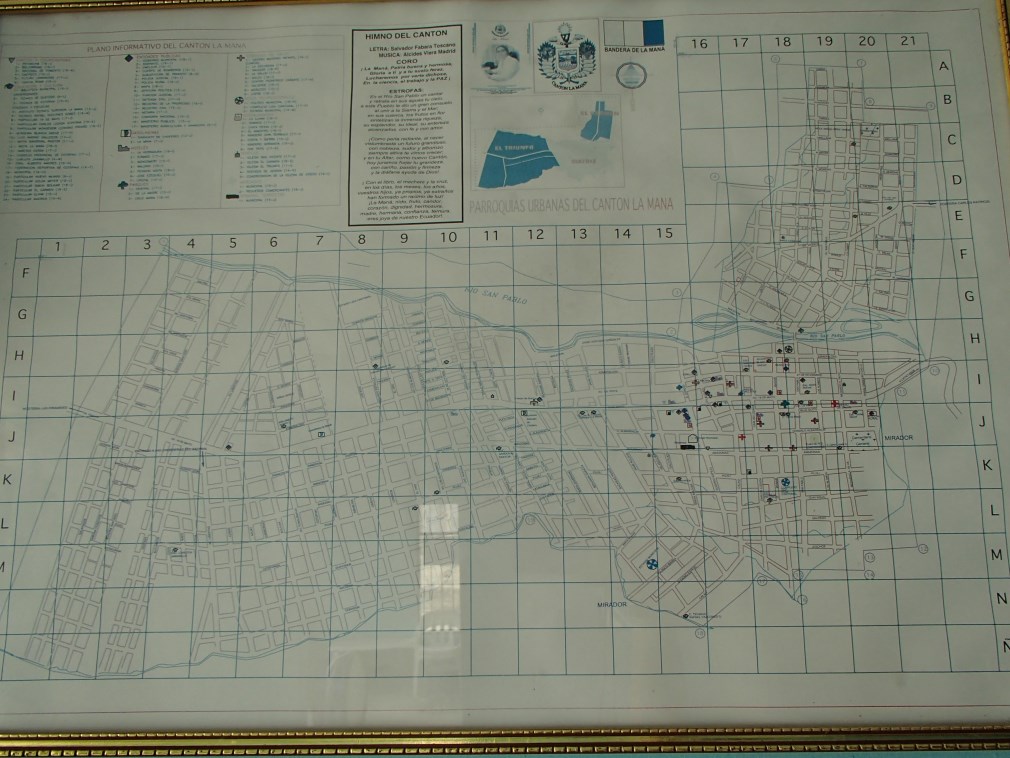 14.7. FOTOS DE LA REALIZACION DE LAS ENCUESTAS EN LA INSTITUCIÓN. 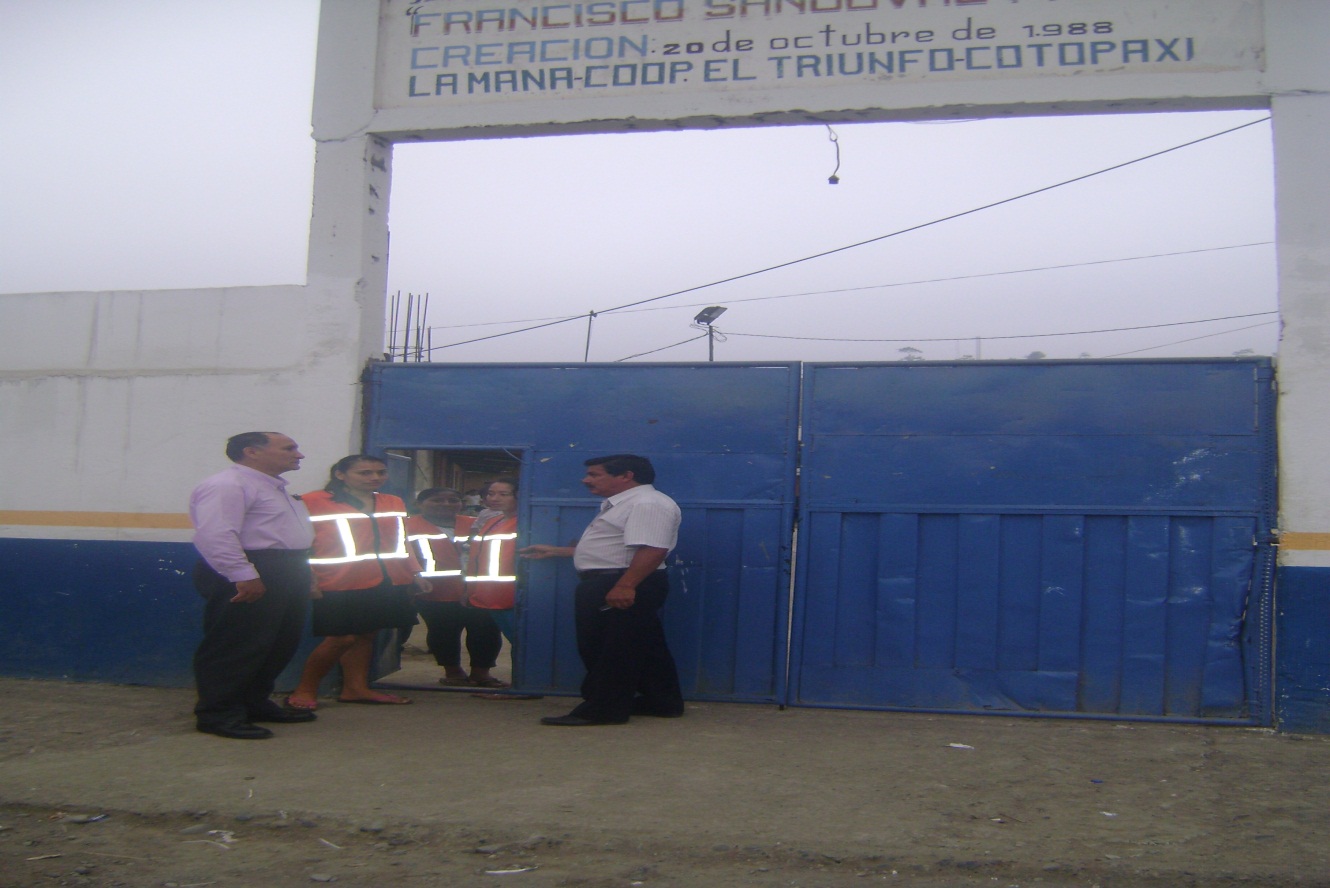 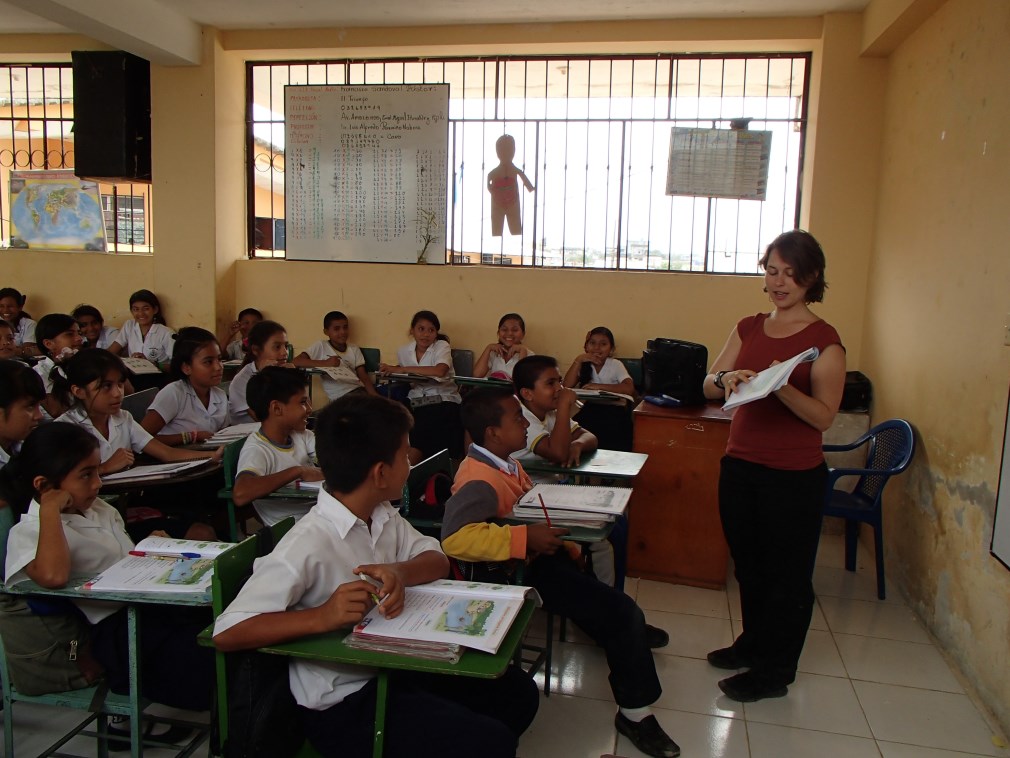 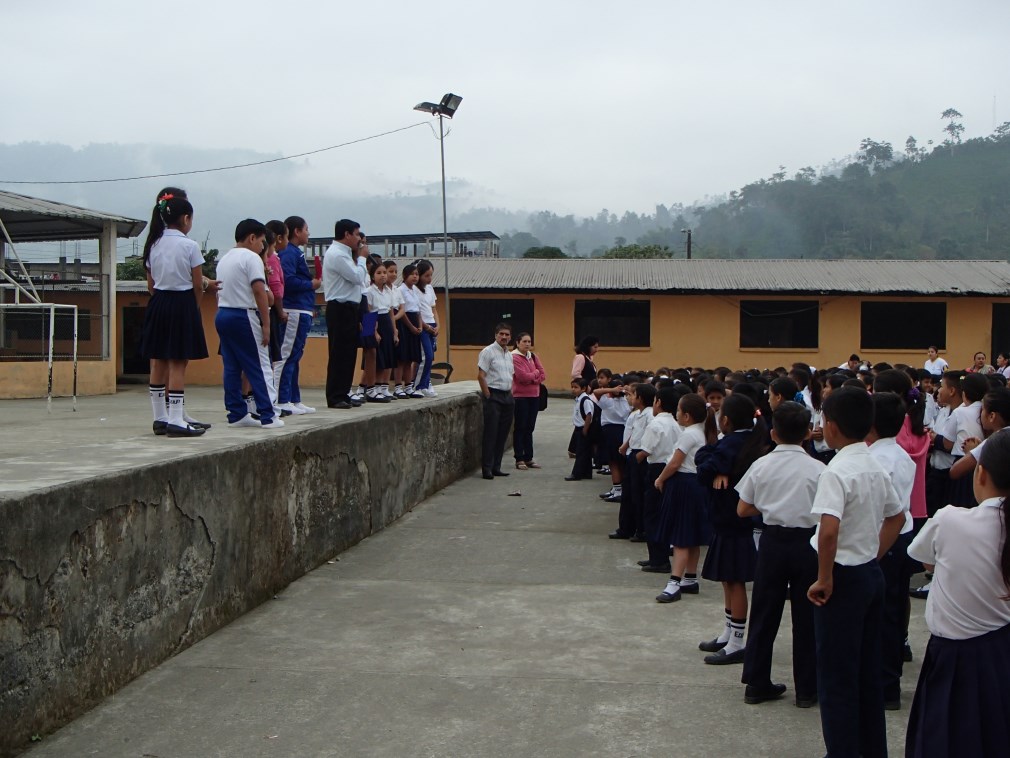 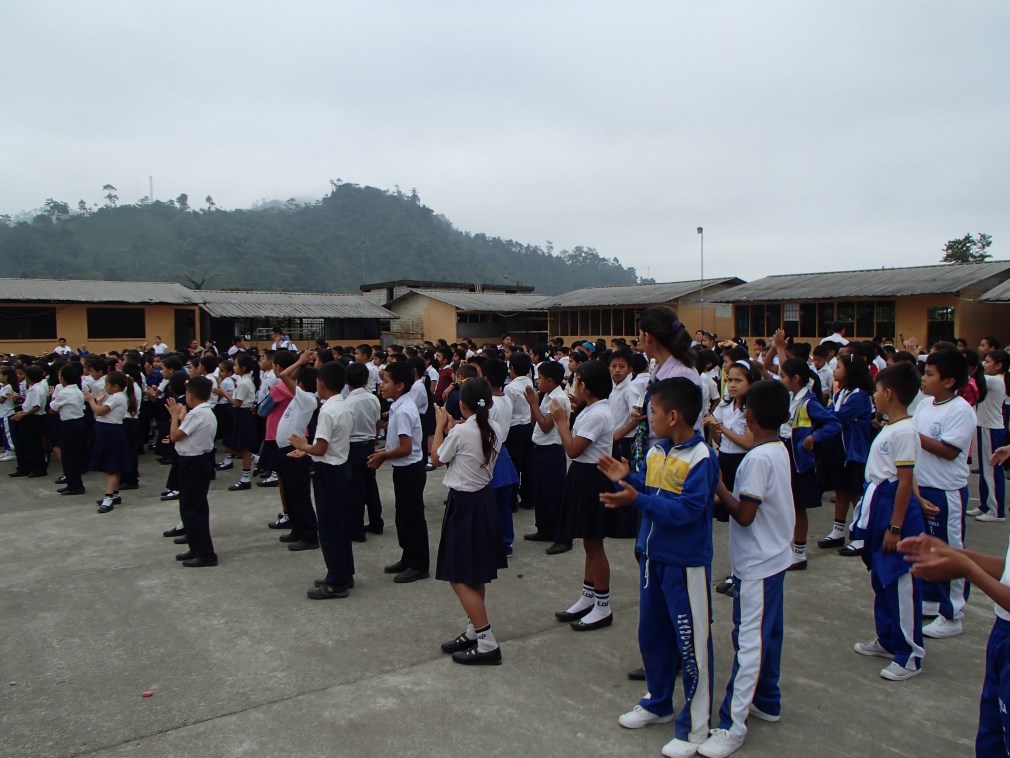 ÍtemEstratoPoblaciónTécnica1Docentes22Encuesta2Estudiantes 188EncuestaTotal210DescripciónFrecuenciaPorcentajeMemorística1150,00%Emplea Razonamiento en el desarrollo de la clase522,73%Le gusta la práctica522,73%Desarrollo de actividades de comprensión14,55%TOTAL22100%FrecuenciaPorcentajeTalleres313,64%Lluvia de ideas14,55%Dinámicas29,09%Ejercicios29,09%Tareas731,82%Trabajos Juegos14,55%Mapas Conceptuales29,09%Juegos de lógica14,55%Actividades nuevas14,55%Preguntas y Respuestas00,00%Las tics14,55%Todas las anteriores14,55%TOTAL22100,00%DescripciónFrecuenciaPorcentajeSI627,27%NO29%AVECES1463,64%TOTAL22100%DescripciónFrecuenciaPorcentajeSI731,82%NO1150,00%AVECES418%TOTAL22100%DescripciónFrecuenciaPorcentajeACADEMICA836,36%ACTIVA836,36%PASIVA627,27%TOTAL22100%DescripciónFrecuenciaPorcentajeSI522,73%NO731,82%AVECES1045,45%TOTAL22100%1.-¿Qué forma de dar clases tiene tu profesor o profesora?DescripciónFrecuenciaPorcentajeMEMORISTICA8042,55%EMPLEA EL RAZONAMIENTO EN EL DESARROLLO DE LA CLASE3015,96%LE GUSTA LA PRACTICA2211,70%DESARROLLA ACTIVIDADES DE COMPRENSION5630%TOTAL188100%DescripciónFrecuenciaPorcentajeTALLERES53%LLUVIA DE IDEAS105,32%DINAMICAS52,66%EJERCICIOS84,26%TAREAS11360,11%TRABAJOS JUEGOS52,66%MAPAS CONCEPTUALES63,19%JUEGOS DE LOGICA42,13%ACTIVIDADES NUEVAS84,26%PREGUNTAS Y RESPUESTAS84,26%LAS TICS63,19%TODAS LAS ANTERIORES105,32%TOTAL188100,00%DescripciónFrecuenciaPorcentajeSI11058,51%NO3015,96%AVECES4825,53%TOTAL188100%DescripciónFrecuenciaPorcentajeSI3015,96%NO11058,51%AVECES4825,53%TOTAL188100%DescripciónFrecuenciaPorcentajeACADEMICA13069%ACTIVA3016%PASIVA2815%TOTAL188100%DescripciónFrecuenciaPorcentajeSI2011%NO12064%AVECES4826%TOTAL188100%FININDICADORESMEDIOS DE VERIFICACION SUPUESTOS Elaborar un Taller de capacitación para el personal docente de la Escuela de educación básica “Francisco Sandoval Pastor”, sobre el uso de las tecnologías Educativas  como herramienta básica en el aula de clase. Utilización Laboratorio de computación de la Escuela. Registros de convocatoria y de asistencia.  Participación de algunos actores.Objetivo Incentivar al cambio de actitud a los docentes  con la utilización de la Tics en el plan de clase. Invitar a los docentes a participar en un taller de capacitación de las tics. Fotos Registro de asistencia, a través de las firmas. Apoyo de autoridades de educación local y regional. ProductosCapacitar a los docentes, sobre estrategias metodológicas  contemporáneas en el aula basadas en la utilización de recursos informáticos  para incentivar a la innovación pedagógicaUsos del internet en aula de clase con estrategia contemporáneaRegistro de asistencia Fotos Apoyo de autoridades de educación local y regional. Fomentar el trabajo educativo a través de la técnica de grupo involucrando a la comunidad educativa. Taller de integración Registro de asistencia Encuestas Apoyo de autoridades de educación local y regional. Actividades Actividades Actividades PresupuestoCapacitación a los docentes sobre los usos de la tecnología y comunicación.Capacitación a los docentes sobre los usos de la tecnología y comunicación.Capacitación a los docentes sobre los usos de la tecnología y comunicación.Ver anexo 14.6Conforma mesas de trabajo en grupo para incentivar la ayuda mutua entre los docentes  Conforma mesas de trabajo en grupo para incentivar la ayuda mutua entre los docentes  Conforma mesas de trabajo en grupo para incentivar la ayuda mutua entre los docentes  Ver anexo 14.6Elaboración de tareas para los Docentes  Elaboración de tareas para los Docentes  Elaboración de tareas para los Docentes  Ver anexo 14.6Elaboración de un plan de clase Elaboración de un plan de clase Elaboración de un plan de clase Ver anexo 14.6Socialización de las actividades realizadas a través del uso del programa de Power Point. Socialización de las actividades realizadas a través del uso del programa de Power Point. Socialización de las actividades realizadas a través del uso del programa de Power Point. Ver anexo 14.6PROBLEMASOBJETIVOSFORMULACION DEL PROBLEMAOBJETIVO GENERAL ¿Cuál es el desfase preparatorio de educar en el siglo XXI; y sus efectos en la inserción escolar contemporánea, en la escuela Francisco Sandoval Pastor de la parroquia “El Triunfo” Cantón La Maná Provincia de Cotopaxi?Determinar  el desfase preparatorio de educar en el siglo XXI; y sus efectos en la inserción escolar contemporánea, en la escuela “Francisco Sandoval Pástor” de la parroquia El Triunfo Cantón La Maná Provincia de Cotopaxi.PREGUNTAS DERIVADAS OBJETIVOS ESPECIFICOS¿Conoció una Pedagogía enciclopedista?¿Aprendió a tener un buen discurso y a exigir prácticas exageradas de valores? ¿Aprendió a enseñar con textos antiguos y a evaluar productos?Investigar los problemas más relevantes que presentan en el aprendizaje cognitivo de los estudiantes dentro del  aula de clase.Analizar el modelo pedagógico vigente que utiliza actualmente en la Institución. Diseñar estrategias metodológicas contemporáneas para mejorar el desempeño del proceso enseñanza aprendizaje de los estudiantes. PROBLEMASOBJETIVOSHIPOTESISFORMULACION DEL PROBLEMAOBJETIVO GENERAL HIPOTESIS GENERAL¿Cuál es el desfase preparatorio de educar en el siglo XXI; y sus efectos en la inserción escolar contemporánea, en la escuela Francisco Sandoval Pastor de la parroquia “El Triunfo” Cantón La Maná Provincia de Cotopaxi?Determinar  el desfase preparatorio de educar en el siglo XXI; y sus efectos en la inserción escolar contemporánea, en la escuela “Francisco Sandoval Pástor” de la parroquia El Triunfo Cantón La Maná Provincia de Cotopaxi.El desfase preparatorio de educar en el siglo XXI; afectará a la  inserción escolar contemporánea, en la escuela Francisco Sandoval Pastor de la parroquia El Triunfo Cantón La Mana Provincia de CotopaxiPREGUNTAS DERIVADAS OBJETIVOS ESPECIFICOSHIPOTESIS ESPECIFICAS ¿Conoció una Pedagogía enciclopedista?¿Aprendió a tener un buen discurso y a exigir prácticas exageradas de valores? ¿Aprendió a enseñar con textos antiguos y a evaluar productos?Investigar los problemas más relevantes que presentan en el aprendizaje cognitivo de los estudiantes dentro del  aula de clase.Analizar el modelo pedagógico vigente que utiliza actualmente en la Institución. Diseñar estrategias metodológicas contemporáneas para mejorar el desempeño del proceso enseñanza aprendizaje de los estudiantes. Los problemas que presentan dentro del  aula de clase con los estudiantes afectara el aprendizaje cognitivo de los estudiantes.El  modelo pedagógico vigente provocara al desarrollo de habilidades y competencias contemporáneas. El diseño de estrategias metodológicas contemporáneas incidirá en el desempeño del proceso enseñanza aprendizaje de los estudiantes. PRESUPUESTOPRESUPUESTOPRESUPUESTOACTIVIDADESRECURSOSVALORElaboración y presentación del proyecto en la Institución educativa.ImpresionesCopias Día Positiva Refrigerio$ 10$ 5$ 20$ 50Reunión con director, docentes participantesCopias Registro de firma.Oficios de invitación $ 3$ 3Capacitación a docentes5 cajas de lápices Arreglo de computadoras.Refrigerio $ 15$ 90$ 18Presentación de una clase con Power Point Refrigerio$ 15Elaboración del informe final25 hojas de impresión $ 25TOTALTOTAL$ 254